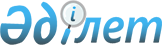 О внесении изменений в решение от 21 декабря 2011 года N 53-316 "О районном бюджете Талгарского района на 2012-2014 годы"
					
			Утративший силу
			
			
		
					Решение маслихата Талгарского района Алматинской области от 6 ноября 2012 года N 10-55. Зарегистрировано Департаментом юстиции Алматинской области 13 ноября 2012 года N 2184. Утратило силу решением маслихата Талгарского района Алматинской области от 13 мая 2013 года N 17-89      Сноска. Утратило силу решением маслихата Талгарского района Алматинской области от 13.05.2013 N 17-89.

      Примечание РЦПИ:

      В тексте сохранена авторская орфография и пунктуация.       

В соответствии с подпунктами 4 пунктом 2 статьи 106, пунктом 5 статьи 109 Бюджетного кодекса Республики Казахстан от 4 декабря 2008 года и подпунктом 1) пункта 1 статьи 6 Закона Республики Казахстан от 23 января 2001 года "О местном государственном управлении и самоуправлении" в Республики Казахстан", статьи 21 Закона Республики Казахстан от 24 марта 1998 года "О нормативных правовых актах" Талгарский районный маслихат РЕШИЛ:



      1. Внести в решение Талгарского района от 21 декабря 2011 года N 53-316 "О районном бюджете Талгарского района на 2012-2014 годы" (зарегистрировано в Реестре государственной регистрации нормативных правовых актов 28 декабря 2011 года за N 2-18-136, опубликовано в газете "Талгар" от 14 января 2012 года N 3 (3986), в решение Талгарского районного маслихата от 20 февраля 2012 года N 2-13 "О внесении изменений и дополнений в решение Талгарского районного маслихата от 21 декабря 2011 года N 53-316 "О районном бюджете Талгарского района на 2011-2014 годы" (зарегистрировано в Реестре государственной регистрации нормативных правовых актов 21 февраля 2012 года, за N 2-18-139 опубликовано в газете "Талгар" от 19 марта 2012 года N 09 (3992), в решение Талгарского районного маслихата от 13 апреля 2012 года N 4-23 "О внесении изменений в решение Талгарского районного маслихата от 21 декабря 2011 года N 53-316 "О районном бюджете Талгарского района на 2011-2014 годы" (зарегистрировано в Реестре государственной регистрации нормативных правовых актов 19 апреля 2012 года, за N 2-18-144 опубликовано в газете "Талгар" от 28 апреля 2012 года N 16 (3999), в решение Талгарского районного маслихата от 8 июня 2012 года N 5-29 "О внесении изменений в решение Талгарского районного маслихата от 21 декабря 2011 года N 53-316 "О районном бюджете Талгарского района на 2011-2014 годы" (зарегистрировано в Реестре государственной регистрации нормативных правовых актов 20 июня 2012 года, за N 2-18-148 опубликовано в газете "Талгар" от 30 июня 2012 года N 25 (4008), в решение Талгарского районного маслихата от 6 сентября 2012 года N 8-46 "О внесении изменений в решение Талгарского районного маслихата от 21 декабря 2011 года N 53-316 "О районном бюджете Талгарского района на 2011-2014 годы" (зарегистрировано в Реестре государственной регистрации нормативных правовых актов 19 сентября 2012 года, за N 2110 опубликовано в газете "Талгар" от 6 октября 2012 года N 39 (4022) следующие изменения:



      в пункте 1 по строкам:



      1) "доходы" цифру "8496161" заменить на цифру "8811541", в том числе:

      "поступление трансфертов" цифру "6443225" заменить на цифру "6758605";



      2) "затраты" цифру "8949389" заменить на цифру "9269356".



      2. Приложение 1 к указанному решению изложить в новой редакции согласно приложению 1 к настоящему решению.



      3. Контроль за исполнением настоящего решения возложить на постоянную комиссию районного маслихата по вопросам социально-экономического развития и бюджета.



      4. Настоящее решение вводится в действие с 1 января 2012 года.      Председатель сессии

      районного маслихата                        Е.Д. Есимханов      Секретарь районного

      маслихата                                  Д. Тебериков      СОГЛАСОВАНО:      Начальник государственного

      учреждения "Талгарский районный

      отдел экономики и бюджетного

      планирования"                              Сафин Асангали Ануарович

      06 ноября 2012 года

Приложение 1

утвержденное решением маслихата

Талгарского района от 6 ноября

2012 года N 10-55 "О внесении

изменений в решение от 21 декабря

2011 года N 53-316 "О районном

бюджете Талгарского района на

2012-2014 годы"Приложение 1

к решению маслихата Талгарского

района от 21 декабря 2011 года

N 53-316"О районном бюджете

Талгарского района на

2012-2014 годы"
					© 2012. РГП на ПХВ «Институт законодательства и правовой информации Республики Казахстан» Министерства юстиции Республики Казахстан
				КатегорияКатегорияКатегорияКатегорияСумма

(тысяч

тенге)КлассКлассКлассСумма

(тысяч

тенге)ПодклассПодклассСумма

(тысяч

тенге)НаименованиеСумма

(тысяч

тенге)1.Доходы88115411Налоговые поступление131438604Hалоги на собственность10208771Hалоги на имущество6076153Земельный налог822494Hалог на транспортные средства3258955Единый земельный налог5118Единый земельный налог511805Внутренние налоги на товары, работы и услуги2613432Акцизы2059253Поступления за использование природных и других

ресурсов74504Сборы за ведение предпринимательской и

профессиональной деятельности434675Налог на игорный бизнес450108Обязательные платежи, взимаемые за совершение

юридически значимых действий и (или) выдачу

документов уполномоченными на то

государственными органами или должностными

лицами321661Государственная пошлина321662Не налоговые поступления3841401Доходы от государственной собственности73535Доходы от аренды имущества, находящегося в

государственной собственности735304Штрафы, пени, санкции, взыскания, налагаемые

государственными учреждениями, финансируемыми из

государственного бюджета, а также содержащимися

и финансируемыми из бюджета (сметы расходов)

Национального Банка Республики Казахстан229451Штрафы, пени, санкции, взыскания, налагаемые

государственными учреждениями, финансируемыми из

государственного бюджета, а также содержащимися

и финансируемыми из бюджета (сметы расходов)

Национального Банка Республики Казахстан, за

исключением поступлений от организаций нефтяного

сектора22945Административные штрафы, пени, санкции,

взыскания, налагаемые местными государственными

органами2294506Прочие неналоговые поступления81161Прочие неналоговые поступления8116Другие неналоговые поступления в местный бюджет81163Поступления от продажи основного капитала70013603Продажа земли и нематериальных активов7001361Продажа земли700136Поступления от продажи земельных участков7001364Поступления трансфертов675860502Трансферты из вышестоящих органов

государственного управления67586052Трансферты из областного бюджета67586055Погашение бюджетных кредитов218901Погашение бюджетных кредитов21891Погашение бюджетных кредитов, выданных из

государственного бюджета2189Погашение бюджетных кредитов, выданных из

местного бюджета физическим лицам21897Поступления займов3614201Внутренние государственные займы361422Договоры займа361428Используемые остатки бюджетных средств44727801Остатки бюджетных средств4472781Свободные остатки бюджетных средств447278Свободные остатки бюджетных средств447278Функциональная группаФункциональная группаФункциональная группаФункциональная группаФункциональная группаСумма

(тысяч

тенге)Функциональная подгруппаФункциональная подгруппаФункциональная подгруппаФункциональная подгруппаСумма

(тысяч

тенге)Администратор бюджетных программАдминистратор бюджетных программАдминистратор бюджетных программСумма

(тысяч

тенге)ПрограммаПрограммаСумма

(тысяч

тенге)2. Затраты926936001Государственные услуги общего характера2897621Представительные, исполнительные и другие

органы, выполняющие общие функции

государственного управления263124011112Аппарат маслихата района (города областного

значения)19673011112001Услуги по обеспечению деятельности маслихата

района (города областного значения)13976011112003Капитальные расходы государственного органа5697011122Аппарат акима района (города областного

значения)70718011122001Услуги по обеспечению деятельности акима

района (города областного значения)70268011122003Капитальные расходы государственного органа450011123Аппарат акима района в городе, города

районного значения, поселка, аула (села),

аульного (сельского) округа172733011123001Услуги по обеспечению деятельности акима

района в городе, города районного значения,

поселка, аула (села), аульного (сельского)

округа149313011123022Капитальные расходы государственного органа23420012Финансовая деятельность13633012452Отдел финансов района (города областного

значения)13633012452001Услуги по реализации государственной

политики в области исполнения бюджета района

(города областного значения) и управления

коммунальной собственностью района (города

областного значения)12194012452003Проведение оценки имущества в целях

налогообложения41011Учет, хранение, оценка и реализация

имущества, поступившего в коммунальную

собственность948018Капитальные расходы государственного органа450015Планирование и статистическая деятельность13005015453Отдел экономики и бюджетного планирования

района (города областного значения)13005015453001Услуги по реализации государственной

политики в области формирования и развития

экономической политики, системы

государственного планирования и управления

района (города областного значения)12555015453004Капитальные расходы государственного органа45002Оборона11136021Военные нужды3974021122Аппарат акима района (города областного

значения)3974021122005Мероприятия в рамках исполнения всеобщей

воинской обязанности3974022Организация работы по чрезвычайным ситуациям7162022122Аппарат акима района (города областного

значения)716203Общественный порядок, безопасность,

правовая, судебная, уголовно-исполнительная

деятельность4680031Правоохранительная деятельность4680031458Отдел жилищно-коммунального хозяйства,

пассажирского транспорта и автомобильных

дорог района (города областного значения)4680031458021Обеспечение безопасности дорожного движения

в населенных пунктах468004Образование5580992041Дошкольное воспитание и обучение279136041464Отдел образования района (города областного

значения)279136041471009Обеспечение дошкольного воспитания и

обучения276796041471021Увеличение размера доплаты за

квалификационную категорию воспитателям

дошкольных организаций образования за счет

трансфертов из республиканского бюджета2340042Начальное, основное среднее и общее среднее

образование4325431042123Аппарат акима района в городе, города

районного значения, поселка, аула (села),

аульного (сельского) округа8597042123005Организация бесплатного подвоза учащихся до

школы и обратно в аульной (сельской)

местности8597042464Отдел образования района (города областного

значения)4316834042471003Общеобразовательное обучение4147724042471006Дополнительное образование для детей и

юношества58547042471063Повышение оплаты труда учителям, прошедшим

повышение квалификации по учебным программам

АОО "Назарбаев интеллектуальные школы" за

счет трансфертов из республиканского бюджета3422042471064Увеличение размера доплаты за

квалификационную категорию учителям школ за

счет трансфертов из республиканского бюджета107141044Техническое и профессиональное, послесреднее

образование29732044464Отдел образования района (города областного

значения)29732044471018Организация профессионального обучения29732049Прочие услуги в области образования946693464Отдел образования района (города областного

значения)380058001Услуги по обеспечению деятельности отдела

образования, физической культуры и спорта21573049471004Информатизация системы образования в

государственных учреждениях образования

района (города областного значения)9325049471005Приобретение и доставка учебников,

учебно-методических комплексов для

государственных учреждений образования

района (города областного значения)50212012Капитальные расходы государственного органа700049471015Ежемесячные выплаты денежных средств

опекунам (попечителям) на содержание

ребенка-сироты (детей-сирот), и ребенка

(детей), оставшегося без попечения родителей

за счет трансфертов из республиканского

бюджета30405049471020Обеспечение оборудованием, программным

обеспечением детей-инвалидов, обучающихся на

дому за счет трансфертов из республиканского

бюджета3776067Капитальные расходы подведомственных

государственных учреждений и организаций264067049467Отдел строительства района (города

областного значения)566635049467037Строительство и реконструкция объектов

образования56663505Здравоохранение1000002Охрана здоровья населения100000464Отдел образования района (города областного

значения)100000014Реализация мероприятий в рамках

Государственной программы "Саламатты

Қазақстан" на 2011-2015 годы10000006Социальная помощь и социальное обеспечение222453062Социальная помощь190646062451Отдел занятости и социальных программ

района (города областного значения)190646062451002Программа занятости45527062451004Оказание социальной помощи на приобретение

топлива специалистам здравоохранения,

образования, социального обеспечения,

культуры и спорта в сельской местности в

соответствии с законодательством Республики

Казахстан17386062451005Государственная адресная социальная помощь6616006Оказание жилищной помощи11531062451007Социальная помощь отдельным категориям

нуждающихся граждан по решениям местных

представительных органов17892062451010Материальное обеспечение детей-инвалидов,

воспитывающихся и обучающихся на дому4277062451014Оказание социальной помощи нуждающимся

гражданам на дому24042062451016Государственные пособия на детей до 18 лет23329062451017Обеспечение нуждающихся инвалидов

обязательными гигиеническими средствами и

предоставление услуг специалистами жестового

языка, индивидуальными помощниками в

соответствии с индивидуальной программой

реабилитации инвалида19528062451023Обеспечение деятельности центров занятости

населения205189Прочие услуги в области социальной помощи

и социального обеспечения31807069451Отдел занятости и социальных программ

района (города областного значения)31807069451001Услуги по реализации государственной

политики на местном уровне в области

обеспечения занятости и реализации

социальных программ для населения25878069451011Оплата услуг по зачислению, выплате и

доставке пособий и других социальных выплат1301069451021Капитальные расходы государственного органа462807Жилищно-коммунальное хозяйство2126698071Жилищное хозяйство888974071458Отдел жилищно-коммунального хозяйства,

пассажирского транспорта и автомобильных

дорог района (города областного значения)129456071458002Изъятие, в том числе путем выкупа земельных

участков для государственных надобностей и

связанное с этим отчуждение недвижимого

имущества10249004Обеспечение жильем отдельных категорий

граждан5000041Развитие инженерной инфраструктуры в рамках

Программы "Развитие регионов"114207За счет трансфертов из республиканского

бюджета114207463Отдел земельных отношений района (города

областного значения)732161016Изъятие земельных участков для

государственных нужд за счет целевых

трансфертов из республиканского бюджета732161467Отдел строительства района (города

областного значения)21200003Проектирование, строительство и (или)

приобретение жилья государственного

коммунального жилищного фонда14500004Проектирование, развитие, обустройство и

(или) приобретение

инженерно-коммуникационной инфраструктуры6700071479Отдел жилищной инспекции района (города

областного значения)6157071479001Услуги по реализации государственной

политики на местном уровне в области

жилищного фонда5407005Капитальные расходы государственного органа750072Коммунальное хозяйство1142023072458Отдел жилищно-коммунального хозяйства,

пассажирского транспорта и автомобильных

дорог района (города областного значения)1142023072458012Функционирование системы водоснабжения и

водоотведения24826072458028Развитие коммунального хозяйства695356072458029Развитие системы водоснабжения421841073Благоустройство населенных пунктов95701073458Отдел жилищно-коммунального хозяйства,

пассажирского транспорта и автомобильных

дорог района (города областного значения)95701073458015Освещение улиц в населенных пунктах55249073458016Обеспечение санитарии населенных пунктов11600073458017Содержание мест захоронений и захоронение

безродных2252073458018Благоустройство и озеленение населенных

пунктов2660008Культура, спорт, туризм и информационное

пространство433377081Деятельность в области культуры28466081455Отдел культуры и развития языков района

(города областного значения)28466081457003Поддержка культурно-досуговой работы28466082Спорт210853082465Отдел физической культуры и спорта района

(города областного значения)162653082471005Развитие массового спорта и национальных

видов спорта1900082471006Проведение спортивных соревнований на

районном (города областного значения) уровне253082471007Подготовка и участие членов сборных команд

района (города областного значения) по

различным видам спорта на областных

спортивных соревнованиях160500467Отдел строительства района (города

областного значения)48200008Развитие объектов спорта482003Информационное пространство24078083455Отдел культуры и развития языков района

(города областного значения)22245083455006Функционирование районных (городских)

библиотек19031083455007Развитие государственного языка и других

языков народа Казахстана3214083456Отдел внутренней политики района (города

областного значения)1833083456002Услуги по проведению государственной

информационной политики через газеты и

журналы 1833089Прочие услуги по организации культуры,

спорта, туризма и информационного

пространства169980089455Отдел культуры и развития языков района

(города областного значения)159707089455001Услуги по реализации государственной

политики на местном уровне в области

развития языков и культуры4770089455010Капитальные расходы государственного органа700032Капитальные расходы подведомственных

государственных учреждений и организаций154237089456Отдел внутренней политики района (города

областного значения)7648089456001Услуги по реализации государственной

политики на местном уровне в области

информации, укрепления государственности и

формирования социального оптимизма граждан6282089456003Реализация мероприятий в сфере молодежной

политики916006Капитальные расходы государственного органа450465Отдел образования, физической культуры и

спорта района (города областного значения)2625001Услуги по обеспечению деятельности отдела

физической культуры и спорта2175004Капитальные расходы государственного органа45010Сельское, водное, лесное, рыбное хозяйство,

особо охраняемые природные территории,

охрана окружающей среды и животного мира,

земельные отношения105982101Сельское хозяйство34700101453Отдел экономики и бюджетного планирования

района (города областного значения)8178101453099Реализация мер по оказанию социальной

поддержки специалистов8178101462Отдел сельского хозяйства района (города

областного значения)11627101462001Услуги по реализации государственной

политики на местном уровне в сфере

сельского хозяйства10927101462006Капитальные расходы государственного органа700101473Отдел ветеринарии района (города областного

значения)14895101473001Услуги по реализации государственной

политики на местном уровне в сфере

ветеринарии7148101473003Капитальные расходы государственного органа2072005Обеспечение функционирования

скотомогильников (биотермических ям)600101473007Организация отлова и уничтожения бродячих

собак и кошек1477101473008Возмещение владельцам стоимости изымаемых и

уничтожаемых больных животных, продуктов и

сырья животного происхождения2000101473009Проведение ветеринарных мероприятий по

энзоотическим болезням животных1598106Земельные отношения8997106463Отдел земельных отношений района (города

областного значения)8997106463001Услуги по реализации государственной

политики в области регулирования земельных

отношений на территории района (города

областного значения)8547007Капитальные расходы государственного органа450109Прочие услуги в области сельского, водного,

лесного, рыбного хозяйства, охраны

окружающей среды и земельных отношений62285109473Отдел ветеринарии района (города областного

значения)62285109473011Проведение противоэпизоотических мероприятий6228511Промышленность, архитектурная,

градостроительная и строительная

деятельность54941112Архитектурная, градостроительная и

строительная деятельность54941112467Отдел строительства района (города

областного значения)6576112467001Услуги по реализации государственной

политики на местном уровне в области

строительства6126014Капитальные расходы государственного органа450112468Отдел архитектуры и градостроительства

района (города областного значения)48365112468001Услуги по реализации государственной

политики в области архитектуры и

градостроительства на местном уровне5973112468003Разработка схем градостроительного развития

территории района и генеральных планов

населенных пунктов41942004Капитальные расходы государственного органа45012Транспорт и коммуникации227332121Автомобильный транспорт227332121458Отдел жилищно-коммунального хозяйства,

пассажирского транспорта и автомобильных

дорог района (города областного значения)227332121458023Обеспечение функционирования автомобильных

дорог22733213Прочие46711133Поддержка предпринимательской деятельности

и защита конкуренции5881133469Отдел предпринимательства района (города

областного значения)5881133469001Услуги по реализации государственной

политики на местном уровне в области

развития предпринимательства и

промышленности5431004Капитальные расходы государственного органа450139Прочие40830139452Отдел финансов района (города областного

значения)9317139452012Резерв местного исполнительного органа

района (города областного значения)9317139452012Чрезвычайный резерв местного исполнительного

органа района (города областного значения)

для ликвидации чрезвычайных ситуаций

природного и техногенного характера на

территории района (города областного

значения)9317458Отдел жилищно-коммунального хозяйства,

пассажирского транспорта и автомобильных

дорог района (города областного значения)31513458013Капитальные расходы государственного органа8283040Реализация мероприятий для решения вопросов

обустройства аульных (сельских) округов в

реализацию мер по содействию экономическому

развитию регионов в рамках Программы

"Развитие регионов" за счет целевых

трансфертов из республиканского бюджета63015Трансферты22600151Трансферты29150151452Отдел финансов района (города областного

значения)29150006Возврат неиспользованных

(недоиспользованных) целевых трансфертов29150Бюджетные кредиты3395310Сельское, водное, лесное, рыбное хозяйство,

особо охраняемые природные территории,

охрана окружающей среды и животного мира,

земельные отношения36142101Сельское хозяйство36142453Отдел экономики и бюджетного планирования

района (города областного значения)36142453006Бюджетные кредиты для реализации мер

социальной поддержки специалистов361425Погашение бюджетных кредитов218901Погашение бюджетных кредитов21891Погашение бюджетных кредитов, выданных из

государственного бюджета218913Погашение бюджетных кредитов, выданных из

местного бюджета физическим лицам218914Обслуживание долга51Обслуживание долга5452Отдел финансов района (города областного

значения)5013Обслуживание долга местных исполнительных

органов по выплате вознаграждений и иных

платежей по займам из областного бюджета516Погашение займов27789161Погашение займов27789161452Отдел финансов района (города областного

значения)27789161452008Погашение долга местного исполнительного

органа перед вышестоящим бюджетом27189161452021Возврат неиспользованных бюджетных кредитов,

выданных из местного бюджета600